Supplementary MaterialIdentifying the causes of drivers’ negative states using driver characteristics, vehicle kinematics and physiological measurementsAli Darzi, Sherif M. Gaweesh, Mohamed M. Ahmed, Domen Novak* Correspondence: Domen Novak: dnovak1@uwyo.eduExamples of representative classifiersAll classifiers are validated using the leave-one-out method. Though the presented classification accuracy in the paper is the mean accuracy across all k subsets, it is not rational to present the mean classifier coefficients across all subsets.  Therefore, classifier coefficients or rules (in case of decision tree (DT) are presented for one representative subset.Cell phone vs. no cell phone classification. Among all three classifier types, logistic regression (LR) shows the highest accuracy for cell phone vs. no cellphone classification.  For the representative data subset, the training and testing accuracies in cross-validation are 98.2% and 91.5%, respectively. Table S.1 shows the selected features and the obtained logistic regression coefficients. Table S.1. Best selected features for cell phone use classification using logistic regression. Abs = absolute value, ECG = electrocardiogram, GSR = galvanic skin response, Std = standard deviation.Alert vs. drowsy classificationAmong all three classifier types, the decision tree (DT) shows the highest accuracy for alert vs. drowsy classification. Different members of the DT family are used: simple, medium, complex and ensemble boosted. Due to the size of the medium and complex DTs, they cannot be presented here. Instead, a simple representative decision tree is shown in Fig. S.1. Furthermore, Table S.2 lists the features selected for classification of all subsets using ensemble boosted DT. For the representative data subset, the training and testing accuracies in cross-validation are 84.2% and 72.0%, respectively. 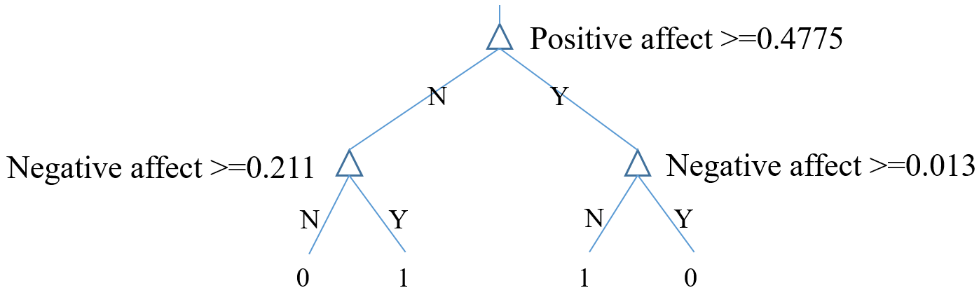 Figure S.1. A simple decision tree for alert vs. drowsy classification.Table S.2. Best selected features for alert vs. drowsy classification using Decision Tree   Low vs. high traffic density classification. Among all three classifier types, logistic regression (LR) shows the highest accuracy for low vs. high traffic density classification.  For the representative data subset, the training and testing accuracies in cross-validation are 99.3% and 100%, respectively. Table S.3 shows the selected features and the obtained logistic regression coefficients.Table S.3. Best selected features for cell phone use classification using logistic regression. Abs = absolute value, ECG = electrocardiogram, RR = respiration rate, HR = heart rate, GSR = galvanic skin response, Std = standard deviation.Sunny vs. snowy weather classificationAmong all three classifier types, the Support Vector Machine (SVM) with linear kernel shows the highest accuracy for sunny vs. snowy weather classification.  For the representative data subset, the training and testing accuracies in cross-validation are 93.1% and 87.5%, respectively. Table S.4 shows the selected features and the obtained logistic regression coefficients.Table S.4.  Best selected features for classification of alert vs. drowsy classification using support vector machines.  HR = heart rate, GSR = galvanic skin response, Std = standard deviation. Raw dataThe raw data supporting the conclusions of this manuscript are included as a Microsoft Excel (.xls) spreadsheet. The file contains the different features (vehicle kinematics, physiology and driver characteristics) for all participants, sessions and scenarios within each session. To protect participant anonymity, potentially identifiable information (age, gender, height, dominant hand, use of glasses etc.) have been omitted.FeatureCoefficientAbs (gradient (ECG))2.6926Mean (respiration rate)2.0508Mean (lane offset)2.6869Difference of tonic GSR-0.8758Number of GSR1.1414Mean amplitude of GSR0.7175Mean (HR)1.7986Std (respiration rate)-0.7553Std (Throttle)-1.5769Std (vertical velocity)1.2017Fluctuation of  (slip of front tires)-1.9901Constant -3.1835#Feature#Feature1Positive Affect 4Stress level2Negative Affect5Intellect/Imagination3Difference of GSR tonic6Participant’s AgeFeatureCoefficientStd (lane number)2.8220Power of  low frequencies (HR)-5.5572Std amplitude of GSR2.3701Std (respiration rate)1.4894Mean (HR)1.9481Std of inter heart beat interval1.2852Power of  high frequencies (HR)0.8574Abs (gradient (ECG))1.9799Mean (slip of front tires)-1.7403Fluctuation of (slip of front tires)-1.3552Fluctuation of (slip of back tires)1.8332Constant-1.2931FeatureMean of tonic GSRPower of  low/high (HR)Std (throttle)Std (slip of back tires)Fluctuation of (slip of back tires)